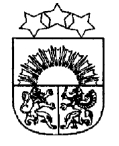 LATVIJAS  REPUBLIKA  KRĀSLAVAS  NOVADS           KRĀSLAVAS  NOVADA  DOMEReģ. Nr. 90001267487Rīgas iela 51, Krāslava, Krāslavas nov., LV-5601. Tālrunis +371 65624383, fakss +371 65681772e-pasts: dome@kraslava.lvKrāslavāĀRKĀRTAS SĒDES PROTOKOLS2020.gada 30.septembrī 								Nr.18Sēde sasaukta  Krāslavas novada domē,Rīgas ielā 51, Krāslavā, plkst.1000Sēdi atklāj plkst.1000Sēdi vada – novada domes priekšsēdētājs Gunārs UpenieksSēdi protokolē – lietvede Ārija LeonovičaPiedalāsDeputāti:  Valentīna Bārtule, Vera Bīriņa, Jāzeps Dobkevičs, Aleksandrs Jevtušoks, Antons Ļaksa, Aleksandrs Savickis, Gunārs Svarinskis, Jānis Tukāns, Gunārs Upenieks, Janīna Vanaga, Ēriks Zaikovskis, Dmitrijs ZalbovičsPašvaldības administrācijas darbinieki:J.Mančinskis, domes izpilddirektora vietnieks;I.Vorslova, ekonomiste;V.Aišpurs, domes izpilddirektora pirmais vietnieks;K.Smoļakova, juriskonsulte;I.Kavinska, sabiedrisko attiecību speciāliste;E.Škutāne, “Krāslavas Vēstis” redaktore.Nepiedalās – Vjačeslavs Aprups (attaisnojošs iemesls), Raimonds Kalvišs (komandējumā), Viktorija Lene (komandējumā)Darba kārtība:Par iepirkuma līguma slēgšanuPar aizņēmumu Eiropas Reģionālās attīstības fonda darbības programmas “Izaugsme un nodarbinātība” 8.1.2. specifiskā atbalsta mērķa “Uzlabot vispārējās izglītības iestāžu mācību vidi” pasākumu īstenošanaiPar aizņēmumu projekta Nr.ENI-LLB-0-251 “Robežšķērsošanas vietu “Pāternieki” (Latvijas Republika) un “Grigorovščina” (Baltkrievijas Republika) infrastruktūras uzlabošana” īstenošanai1.§Par iepirkuma līguma slēgšanu Ziņo: G.Upenieks, I.Vorslova (ekonomiste), J.Mančinskis (izpilddirektora vietnieks)Debates piedalās: J.Vanaga, J.TukānsVārdiskais balsojums:par – V.Bārtule, V.Bīriņa, J.Dobkevičs, A.Jevtušoks, A.Ļaksa, A.Savickis, G.Svarinskis, J.Tukāns, G.Upenieks, J.Vanaga, Ē.Zaikovskis, D.Zalbovičspret - navatturas – navAtklāti balsojot, par – 12, pret – nav, atturas – nav, Krāslavas novada dome nolemj:Slēgt līgumu par dienesta viesnīcas būvniecību Krāslavas pilsētas vispārējās izglītības iestāžu vajadzībām Raiņa ielā 25, Krāslavā par kopējo summu  EUR 1 428 838,37 (viens miljons četri simti divdesmit astoņi tūkstoši astoņi simti trīsdesmit astoņi euro 37 centi), neskaitot pievienotās vērtības nodokli.Pilnvarot domes izpilddirektoru Viktoru Moiseju parakstīt iepirkuma līgumu atbilstoši iepirkuma „Dienesta viesnīcas būvniecība Krāslavas pilsētas vispārējās izglītības iestāžu vajadzībām”, id.Nr.KND 2020/11, rezultātiem.Lēmuma projekta iesniedzējs:Domes priekšsēdētājs G.UpenieksLēmuma projekta sagatavotājsDomes izpilddirektora vietnieks J.Mančinskis2.§Par aizņēmumu Eiropas Reģionālās attīstības fonda darbības programmas “Izaugsme un nodarbinātība” 8.1.2. specifiskā atbalsta mērķa “Uzlabot vispārējās izglītības iestāžu mācību vidi” pasākumu īstenošanaiZiņo: G.Upenieks, I.Vorslova (ekonomiste)Vārdiskais balsojums:par – V.Bārtule, V.Bīriņa, J.Dobkevičs, A.Jevtušoks, A.Ļaksa, A.Savickis, G.Svarinskis, J.Tukāns,  G.Upenieks, J.Vanaga, Ē.Zaikovskis, D.Zalbovičspret - navatturas – navAtklāti balsojot, par – 12, pret – nav, atturas – nav, Krāslavas novada dome nolemj:2.1.1. Pamatojoties uz likuma “Par valsts budžetu 2020.gadam” 13.panta pirmās daļas 1.punktu, likuma “Par budžetu un finanšu vadību” 41.panta 5.punktu un likuma “Par pašvaldībām” 21.panta 19.punktu, lūgt Pašvaldību aizņēmumu un galvojumu kontroles un pārraudzības padomi atļaut ņemt aizņēmumu no Valsts kases uz 20 gadiem ar atlikto pamatsummas maksājumu ERAF darbības programmas “Izaugsme un nodarbinātība” 8.1.2. specifiskā atbalsta mērķa “Uzlabot vispārējās izglītības iestāžu mācību vidi”, pasākuma īstenošanai 1 428 894 euro (viens miljons četri simti divdesmit astoņi tūkstoši astoņi simti deviņdesmit četri euro) apmērā (projekts Nr.8.1.2.0/17/I/035 “Krāslavas novada izglītības iestāžu infrastruktūras sakārtošana un mācību vides uzlabošana” (Krāslavas valsts ģimnāzijā, Krāslavas pamatskolā)”, projekta darbība “Dienesta viesnīcas būvniecība”). 2.  Aizņēmumu izņemt līdz 2021.gada oktobrim.Aizņēmuma summu garantēt ar pašvaldības pamatbudžeta līdzekļiem un atmaksu sākt ar 2022.gada aprīli.2.2.1. Pamatojoties uz likuma “Par valsts budžetu 2020.gadam” 13.panta pirmās daļas 1.punktu, likuma “Par budžetu un finanšu vadību” 41.panta 5.punktu un likuma “Par pašvaldībām” 21.panta 19.punktu, lūgt Pašvaldību aizņēmumu un galvojumu kontroles un pārraudzības padomi atļaut ņemt aizņēmumu no Valsts kases uz 5 gadiem ar atlikto pamatsummas maksājumu ERAF darbības programmas “Izaugsme un nodarbinātība” 8.1.2. specifiskā atbalsta mērķa “Uzlabot vispārējās izglītības iestāžu mācību vidi”, pasākuma īstenošanai 35 252 euro (trīsdesmit pieci tūkstoši divi simti piecdesmit divi euro) apmērā (projekts Nr.8.1.2.0/17/I/035 “Krāslavas novada izglītības iestāžu infrastruktūras sakārtošana un mācību vides uzlabošana” (Krāslavas valsts ģimnāzijā, Krāslavas pamatskolā)”, projekta darbība “Klašu remontdarbi”). 2. Aizņēmumu izņemt līdz 2020.gada decembrim.Aizņēmuma summu garantēt ar pašvaldības pamatbudžeta līdzekļiem un atmaksu sākt ar 2021.gada septembri.Lēmuma projekta iesniedzējs:Domes priekšsēdētājs G.Upenieks Lēmuma projekta sagatavotājaekonomiste I.Vorslova3.§Par aizņēmumu projekta Nr.ENI-LLB-0-251 “Robežšķērsošanas vietu “Pāternieki”(Latvijas Republika) un “Grigorovščina”(Baltkrievijas Republika) infrastruktūras uzlabošana” īstenošanaiZiņo: G.Upenieks, I.Vorslova (ekonomiste)Vārdiskais balsojums:par – V.Bārtule, V.Bīriņa, J.Dobkevičs, A.Jevtušoks, A.Ļaksa, A.Savickis, G.Svarinskis, J.Tukāns, G.Upenieks, J.Vanaga, Ē.Zaikovskis, D.Zalbovičspret - navatturas – navAtklāti balsojot, par – 12, pret – nav, atturas – nav, Krāslavas novada dome nolemj:1. Pamatojoties uz likuma “Par valsts budžetu 2020.gadam” 13.panta pirmās daļas 1.punktu, likuma “Par budžetu un finanšu vadību” 41.panta 5.punktu un likuma “Par pašvaldībām” 21.panta 19.punktu, lūgt Pašvaldību aizņēmumu un galvojumu kontroles un pārraudzības padomi atļaut ņemt aizņēmumu no Valsts kases uz 18 gadiem ar atlikto pamatsummas maksājumu Latvijas, Lietuvas un Baltkrievijas pārrobežu sadarbības programmas Eiropas kaimiņattiecību instrumenta 2014.-2020.gadam projekta Nr.ENI-LLB-0-251 “Robežšķērsošanas vietu “Pāternieki” (Latvijas Republika) un “Grigorovščina” (Baltkrievijas Republika) infrastruktūras uzlabošana” (“Improvement of infrastructure of Border Crossing Point “Paternieki” (the Republic of Latvia) and “Grigorovshchina” (the Republic of Belarus)) īstenošanai 460 746 euro (četri simti sešdesmit tūkstoši septiņi simti četrdesmit seši euro) apmērā. 2.  Aizņēmumu izņemt līdz 2020.gada decembrim.3. Aizņēmuma summu garantēt ar pašvaldības pamatbudžeta līdzekļiem un atmaksu sākt ar 2021.gada septembri.Lēmuma projekta iesniedzējs:Domes priekšsēdētājs G.Upenieks Lēmuma projekta sagatavotājaekonomiste I.VorslovaSēdi slēdz plkst.1025Domes priekšsēdētājs 							G.UpenieksDomes lietvede							Ā.Leonoviča2020.gada 30.septembrī